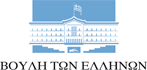 Προς: Τον πρόεδρο της Διαρκούς Επιτροπής Μορφωτικών ΥποθέσεώνΤο πρόεδρο της Διαρκούς Επιτροπής Κοινωνικών Υποθέσεων Αθήνα, 29/3/2021Θέμα:«Αίτημα Σύγκλησης των αρμόδιων Επιτροπών Κοινωνικών & Μορφωτικών Υποθέσεων, για την προετοιμασία του ανοίγματος των χώρων Πολιτισμού κατά τη θερινή περίοδο».Ένα χρόνο μετά την επιβολή του πρώτου lockdown στη χώρα μας και την αναστολή όλων των πολιτιστικών εκδηλώσεων –με εξαίρεση ένα μικρό διάστημα λειτουργίας τους το περασμένο καλοκαίρι- ο κόσμος του θεάματος-ακροάματος παραμένει καθηλωμένος χωρίς την παραμικρή ενημέρωση για το άνοιγμα των πολιτιστικών χώρων και χωρίς ουσιαστικά μέτρα στήριξής του από την κυβέρνηση. Ο χώρος του Πολιτισμού είναι ένας από τους κλάδους με τεράστιες απώλειες. Η αναστολή λειτουργίας όλων των πολιτιστικών εκδηλώσεων ήταν από τα πρώτα μέτρα αντιμετώπισης της εξάπλωσης της πανδημίας, χωρίς βέβαια να έρθει στη δημοσιότητα κανένα στοιχείο από την επιτροπή των λοιμωξιολόγων σχετικά με τις συζητήσεις και αποφάσεις της για τους χώρους του Πολιτισμού. Παρ΄όλα αυτά,  οι χώροι αυτοί αποδείχτηκαν κατά τη διάρκεια του προγενέστερου σύντομου ανοίγματος, από τους πλέον ασφαλείς και συνεπείς στην τήρηση των υγειονομονικών πρωτοκόλλων.Τον περασμένο Σεπτέμβρη, η κυβέρνηση διαβεβαίωνε πως έχει πάρει όλα τα απαραίτητα μέτρα προκειμένου να μην χρειαστεί να πάμε σε δεύτερο lockdown.  Με το άνοιγμα των πολιτιστικών χώρων προ των πυλών, οι αρμόδιοι Τομεάρχες Πολιτισμού και Υγείας του ΣΥΡΙΖΑ-ΠΣ είχαν αιτηθεί επανειλημμένα τη  σύγκληση κοινής συνεδρίασης των αρμόδιων επιτροπών της Βουλής με την παρουσία όλων των εμπλεκόμενων κοινωνικών φορέων, με σκοπό να άνοιγε επιτέλους ο διάλογος για την στήριξη και την λειτουργία του συγχρόνου πολιτισμού. Η ανταπόκριση των υπουργών Πολιτισμού και Υγείας ήταν ανύπαρκτη, η ενημέρωση για τις προθέσεις τους ως προς το ζήτημα μηδενική. Ακολούθησε βέβαια η τραγική εξέλιξη της εξάπλωσης της πανδημίας με το εθνικό σύστημα υγείας να είναι παντελώς απροετοίμαστο που οδήγησε σε επανειλημμένα lockdown και  αναστολή όλων των δραστηριοτήτων της οικονομίας, συμπεριλαμβανομένων όλων των πολιτιστικών εκδηλώσεων  όπως τα θέατρα, οι μουσικές σκηνές κ.λπ.Έπειτα από όλα αυτά, μπροστά μας πια έχουμε το άνοιγμα της καλοκαιρινής περιόδου με τις συζητήσεις να περιορίζονται στο άνοιγμα της εστίασης, του λιανεμπορίου και των σχολείων. Και ενώ σε όλη την Ευρώπη και την Ελλάδα, ο κόσμος του Πολιτισμού αγωνιά για το άμεσο μέλλον, στη χώρα μας η κυβέρνηση και το ΥΠΠΟΑ δεν θέτει καν το ζήτημα προς συζήτηση. Δεν υπάρχει καμία ενημέρωση σε ότι αφορά τις πρωτοβουλίες της πολιτικής ηγεσίας του ΥΠΠΟΑ ώστε να ζητήσει εισήγηση από την επιτροπή των λοιμωξιολόγων για την προετοιμασία της θερινής περιόδου για τον Πολιτισμό. Με βάση τα παραπάνω, επανερχόμαστε στο αίτημά μας για άμεση σύγκληση σε κοινή συνεδρίαση των επιτροπών Μορφωτικών και Κοινωνικών Υποθέσεων, προκειμένου να συζητηθεί  –παρουσία των αρμοδίων Υπουργών και λοιμωξιολόγων- ο προγραμματισμός για το ασφαλές άνοιγμα των χώρων Πολιτισμού κατά τη θερινή περίοδο. Οι αιτούντες ΒουλευτέςΑθανασία(Σία) Αναγνωστοπούλου Τομεάρχης Πολιτισμού της ΚΟ του ΣΥΡΙΖΑΑνδρέας Ξάνθος Τομεάρχης Υγείας της Κ.Ο. του ΣΥΡΙΖΑ